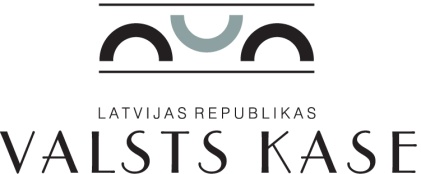 iepirkuma procedūras „Kontaktu centra funkcionalitātes ieviešana un integrācija esošajā IP telefonijas risinājumā” VK/2014/10 komisijas sēdesprotokols RīgaDarba kārtībā:Pretendentu piedāvājumu atvēršana:1.1.	Komisijas priekšsēdētājs M. Prikulis informē, ka iepirkuma procedūrai iesniegts viens piedāvājums – no SIA “BELAM - RĪGA”.1.2.	Komisijas locekļi paraksta apliecinājumu, ka nav ieinteresēti pretendenta izvēlē vai darbībā un ka nav saistīti ar pretendentu Publisko iepirkumu likuma 23. panta pirmās daļas izpratnē.1.3.	Komisijas priekšsēdētājs M. Prikulis atver iesniegto piedāvājumu un nosauc finanšu piedāvājuma cenu:Pretendenta SIA “BELAM - RĪGA” piedāvājuma cenas atbilstības sākotnēji novērtētajai paredzamajai līgumcenai izvērtēšana.Nolemj (vienbalsīgi):Pretendenta SIA “BELAM - RĪGA” piedāvājuma cena 40 498,00 EUR (bez PVN) atbilst sākotnēji novērtētajai paredzamajai līgumcenai 41 999,99 EUR (bez PVN).Komisijas locekļiem izvērtēt pretendenta SIA “BELAM - RĪGA” piedāvājuma atbilstību iepirkuma procedūras uzaicinājumā norādītajām pretendenta atlases prasībām un tehniskās specifikācijas prasībām.Sanāksmi beidz plkst. 13.00.Pielikumā: 1. Komisijas locekļa apliecinājums uz 6 lp.	2. Pretendentu finanšu piedāvājumu cenas uz 1 lp.2014. gada 2. septembrī plkst. 12.30Nr. 3Sēdi vada:Klientu apkalpošanas un pakalpojumu attīstības departamenta direktorsM. PrikulisPiedalās:Klientu apkalpošanas un pakalpojumu attīstības departamenta Klientu apkalpošanas daļas vadītājaA. VilcāneInformātikas departamenta Infrastruktūras uzturēšanas daļas vadītājsA. RutkisInformātikas departamenta Informācijas tehnoloģiju attīstības daļas vadītājaA. LangeJuridiskā departamenta direktora vietnieksR. ZariņšInfrastruktūras apsaimniekošanas departamenta vecākā eksperteD. KlintsProtokolē:Infrastruktūras apsaimniekošanas departamenta vecākā ekspertePretendents, kas iesniedza piedāvājumuPiedāvājuma iesniegšanas datums, laiksPiedāvājuma summa EUR(bez PVN)SIA “BELAM - RĪGA”,reģistrācijas Nr. 40003171311Ģertrūdes iela 94, Rīga, LV - 100902.09.2014.plkst. 11.1640 498,00Sēdi vadījaM. PrikulisPiedalījāsA. VilcāneA. RutkisA. LangeR. ZariņšProtokolējaD. Klints